2019年度　認定こども園　相模女子大学幼稚部　子育て支援室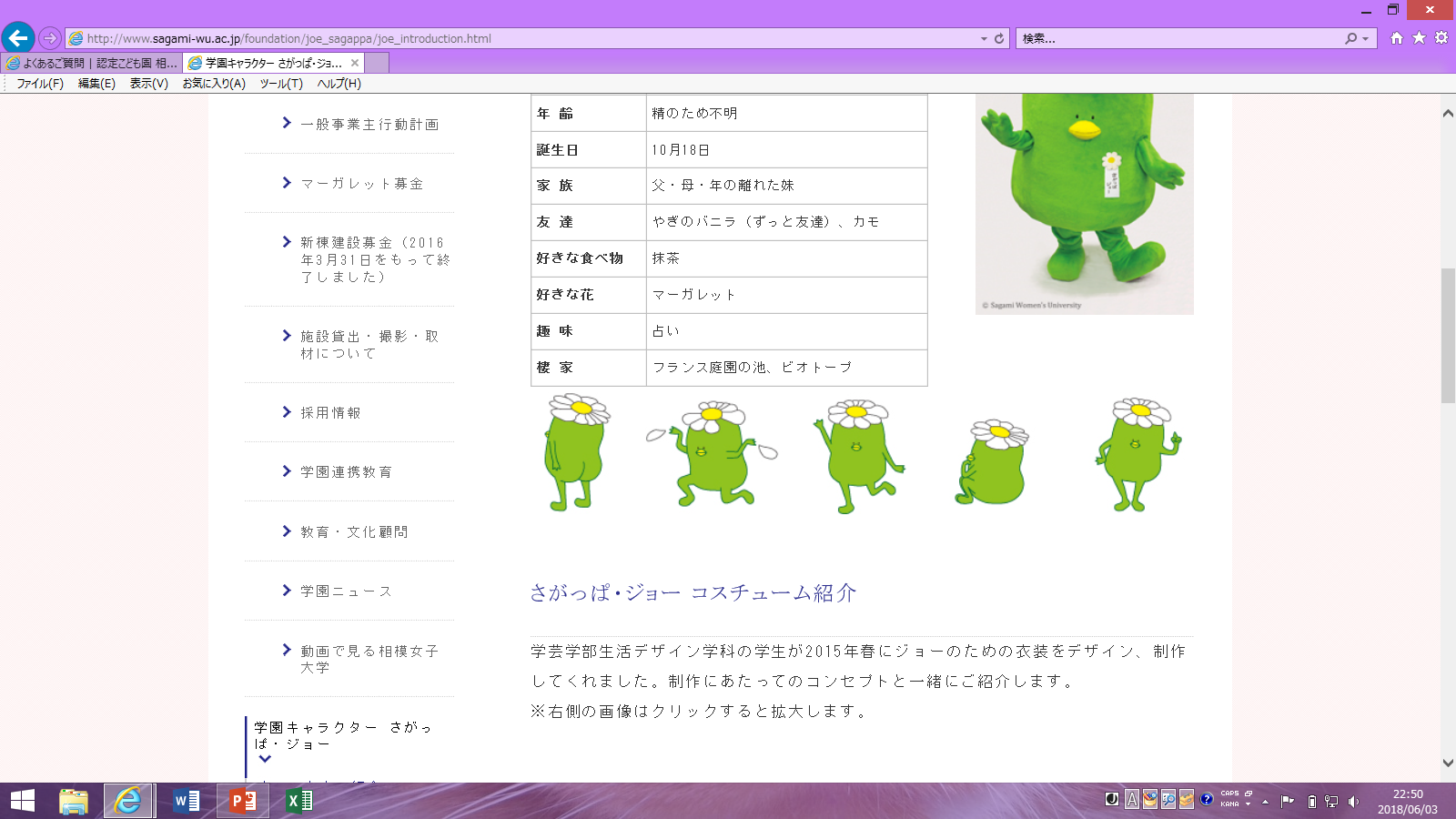 ムーブメント活動に参加しませんか♪どんぐりのへやへようこそ　今年度も子育て支援室“どんぐりのへや”で地域の親子を対象としたムーブメントの遊びを行います。地域にも開かれた、楽しくて居心地のいい活動にしたいと思っております。たくさんのみなさまの参加をお待ちしております。ムーブメントとは…　ムーブメント教育活動では子どもの自主性を尊重し、「動きたくなる環境」の中で「からだ（動くこと）－あたま（考えること）－こころ（感じること）」の調和のとれた発達を図ります。楽しい運動遊びを通して、子どもが自ら動きたくなるような活動をしていきます。　そして、この活動は、子どもだけではなく大人も一緒に遊びを楽しむことができます。走る、音楽に合わせて止まる、イメージしながら動くなど誰もが楽しみながら達成感と幸福感を味わえる活動です。カラフルな遊具で、親子で一緒に遊び、コミュニケーションやスキンシップを取りながら軽運動を楽しみましょう！！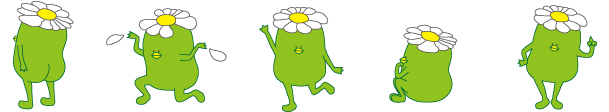 －利用案内－～全6回参加できる親子でのお申込みとなります～日にち　6月27日（木）・7月25日（木）・9月26日（木）・10月31日（木）・12月12日（木）・2月27日（木）時間　10時～11時（どんぐりのへやには9時55分頃お越しください）会場　幼稚部　子育て支援室“どんぐりのへや”対象　親子（未就園児）定員　12組（先着順）申し込み方法　電話にて直接お申込みください（申し込み開始5月10日：9時～）電話番号　042－742－1445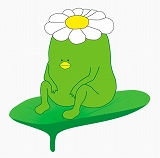 参加費　無料担当者　中嶋恵子（講師）・和田